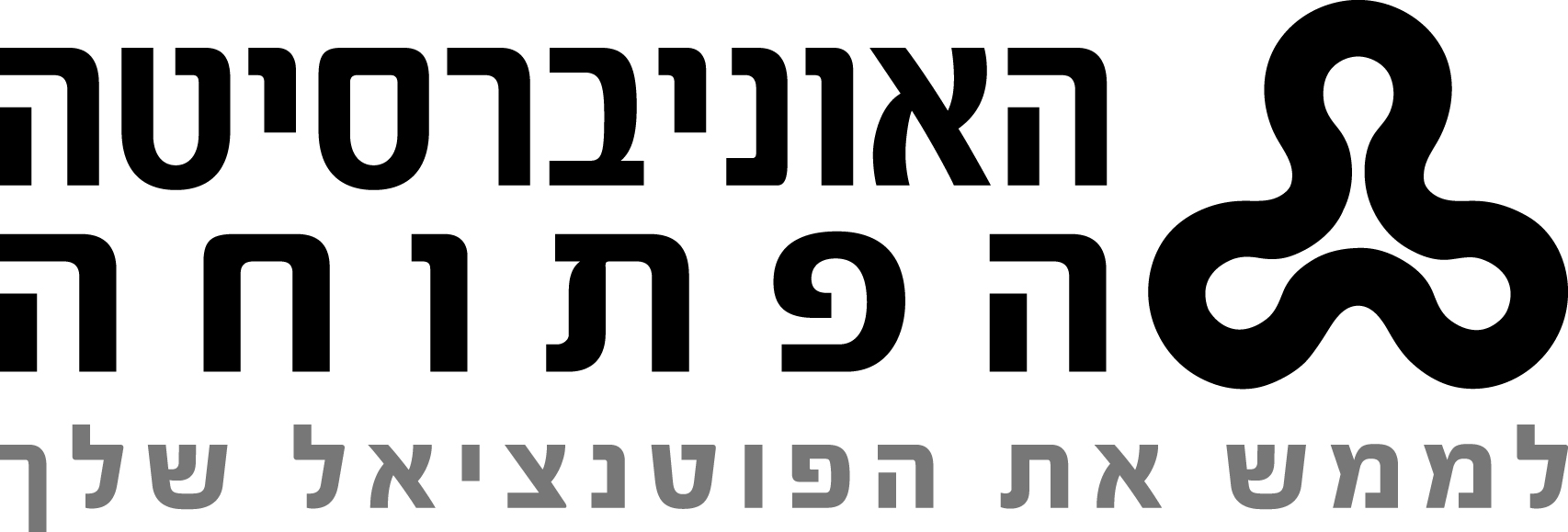 נספח ב: טופס מלווה להצעת מחקרשם: ______________________, ת.ז. _________________. טלפון: _____________________טלפון סלולארי: _____________________, דוא"ל: ___________________________________כתובת למשלוח דואר: __________________________________________________________נושא התזה/עבודת הגמר: _______________________________________________________________________________________________________________________________________________________________________________________________________________________________________________________________________________________________תאריך ההגשה: ________________			 שם המנחה: _______________________אישור המנחה:קראתי את הצעת המחקר המצורפת ואישרתי אותה. ידוע לי שהועדה המחלקתית לתואר שני אישרה את קבלת הסטודנט/ית ________________ למסלול תזה בפסיכולוגיה חברתית (אם רלוונטי). תאריך: ________________				      	            חתימה: _______________למילוי בידי יו"ר הועדה המחלקתית לתואר שני:הסטודנט/ית התקבל/ה למסלול תזה בתאריך _________________  (למסלול עם תזה)הסטודנט/ית החל/ה לימודיו בתכנית בתאריך _________________  (למסלול עם עבודת גמר)אני מאשר/ת את ההצעה המצורפת. על הסטודנט/ית להרשם לתזה (מספר קורס 14399) / לעבודת גמר (מספר קורס 14398) תוך חודשיים מאישור הצעת המחקר. אינני מאשר/ת את ההצעה המצורפת. הסטודנט/ית ראשי/ת להגישה שנית, לאחר ביצוע תיקונים. אינני מאשר/ת את ההצעה המצורפת. הסטודנט/ית אינו/ה רשאי/ית להגישה שנית.תאריך: ________________					           חתימה: ________________